Colegio Cristiano Emmanuel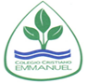 Lenguaje y Literatura / 7° Año Básico---------------------------------------------------------- Ruta de trabajoSemana del 30 de noviembre al 04 de diciembreEstimada(o) apoderada(o):Informo a usted que la evaluación final del proceso de clases Plan Preventivo de Lenguaje y Literatura tratará del análisis literario de un cuento.La evaluación fue enviada esta semana para ser reportada la próxima semana, en la fecha indicada. Este martes, en la clase zoom habrá un espacio para aclarar dudas sobre esta evaluación.Finalmente le informo que el periodo de clases del Plan Preventivo concluye el 11 de diciembre.Atte.Rosario Palominos C.